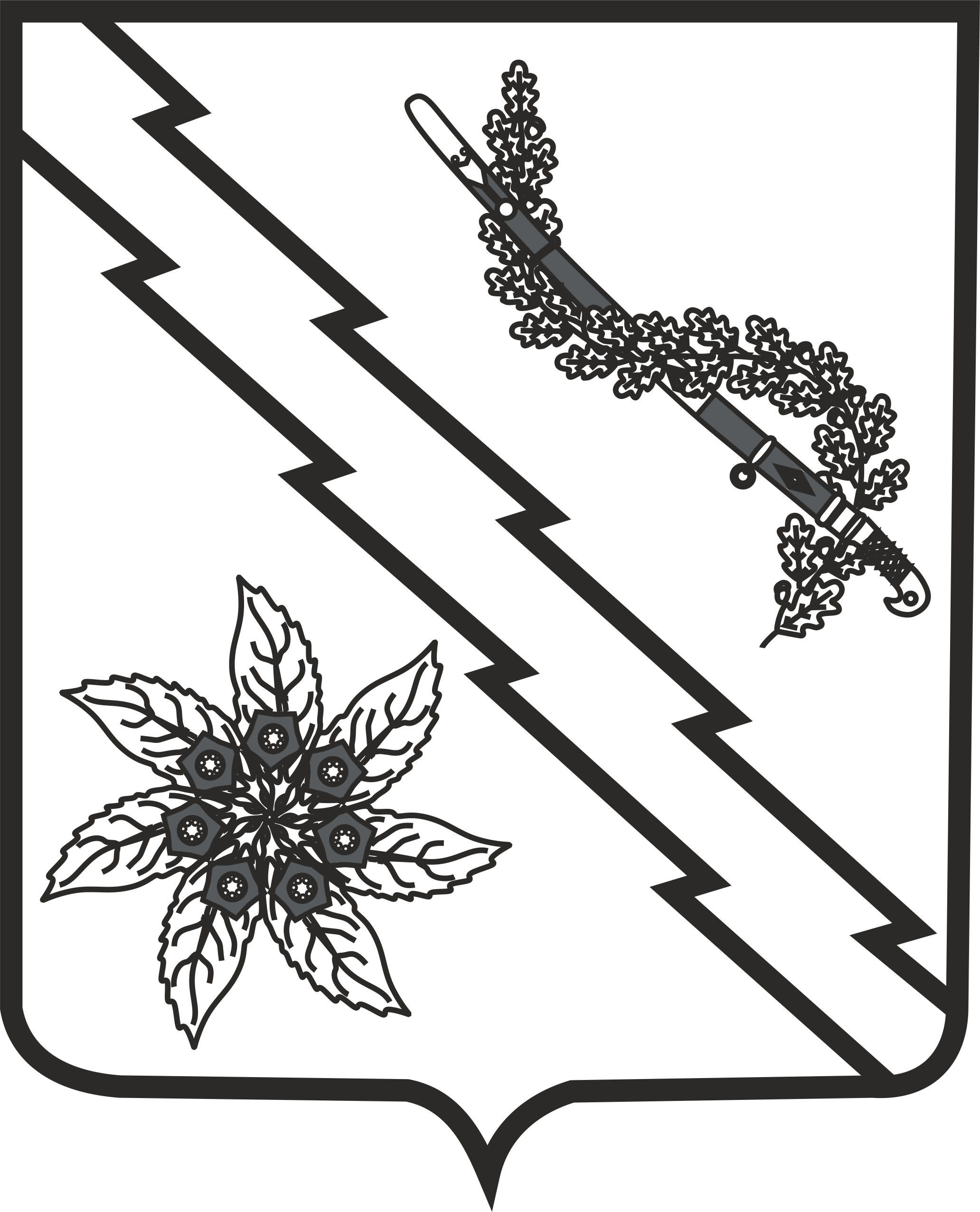 СОВЕТ ТВЕРСКОГО СЕЛЬСКОГО ПОСЕЛЕНИЯАПШЕРОНСКОГО РАЙОНАРЕШЕНИЕот _____________                                                                                          № _____станица ТверскаяО внесении изменений в решение Совета Тверского сельского поселения Апшеронского района от 01 ноября 2017 года № 127«Об утверждении Правил благоустройства и санитарного содержания территории Тверского сельского поселения Апшеронского района»В соответствии с Федеральным законом от 29 декабря 2017 года            № 463-ФЗ «О внесении изменений в Федеральный закон «Об общих принципах организации местного самоуправления в Российской Федерации» и отдельные законодательные акты Российской Федерации», Градостроительным кодексом Российской Федерации, Федеральным законом от 06 октября 2003 года № 131-ФЗ «Об общих принципах организации местного самоуправления в Российской Федерации», Федеральным законом от 10 января 2002 года № 7-ФЗ «Об охране окружающей среды», с приказом Министерства строительства и жилищно-коммунального хозяйства РФ от 13 апреля 2017 года № 711/ пр «Об утверждении методических рекомендаций для подготовки правил благоустройства территорий поселений, городских округов, внутригородских районов», Уставом Тверского сельского поселения Апшеронского района и в целях исполнения закона Краснодарского края от 05 июля 2019 года № 4061-КЗ «О внесении изменений в статью 3 Закона Краснодарского края «О порядке определения органами местного самоуправления в Краснодарском крае границ прилегающих территорий», Совет Тверского сельского поселения Апшеронского района,               р е ш и л:1. Внести в решение Совета Тверского сельского поселения Апшеронского района от 01 ноября 2017 года № 127 «Об утверждении Правил благоустройства и санитарного содержания территории Тверского сельского поселения Апшеронского района» следующие изменения:1) Подпункт 2 пункта 4.7 изложить в следующей редакции:«2. Правилами благоустройства устанавливаются максимальное расстояние и минимальное расстояние от внутренней части границ прилегающей территории до внешней части границ прилегающей территории (далее соответственно максимальное расстояние, минимальное расстояние). Максимальное расстояние и минимальное расстояние могут быть установлены дифференцированно для различных видов прилегающих территорий, а также в зависимости от расположения зданий, строений, сооружений, земельных участков в существующей застройке, вида их. разрешенного использования или фактического назначения, иных существенных факторов и не может превышать 20 метров.»2. Эксперту отдела ЖКХ экологии, санитарной очистки и благоустройства администрации Тверского сельского поселения Апшеронского района (Кудрявцева А.А.) обеспечить размещение (опубликование) настоящего решения на официальном сайте администрации Тверского сельского поселения Апшеронского района в информационно-телекоммуникационной сети «Интернет».3. Контроль за выполнением настоящего решения оставляю за собой.4. Решение вступает в силу после его официального опубликования.Глава Тверского сельского поселенияАпшеронского района								С.О. Гончаров